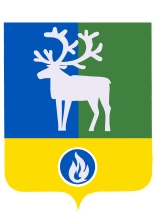 БЕЛОЯРСКИЙ РАЙОНХАНТЫ-МАНСИЙСКИЙ АВТОНОМНЫЙ ОКРУГ – ЮГРААДМИНИСТРАЦИЯ  БЕЛОЯРСКОГО РАЙОНАПОСТАНОВЛЕНИЕПРОЕКТот                     2019 года                                                                                    №                                                                                                      О внесении изменений в постановление администрации Белоярского района от 17 сентября 2018 года № 818В соответствии Постановлением Правительства Российской Федерации от 6 сентября 2016 года  № 887 «Об общих требованиях к нормативным правовым актам, муниципальным правовым актам, регулирующим предоставление субсидий юридическим лицам (за исключением субсидий государственным (муниципальным) учреждениям), индивидуальным предпринимателям, а также физическим лицам - производителям товаров, работ, услуг» п о с т а н о в л я ю:Внести   в    приложение  1   «Порядок и перечень случаев оказания набезвозвратной основе за счет средств бюджета Белоярского района дополнительной помощи при возникновении неотложной необходимости в проведении капитального ремонта общего имущества в многоквартирных домах» к постановлению администрации Белоярского района от 17 сентября 2018 года № 818 «О порядке и перечне случаев оказания на безвозвратной основе за счет средств бюджета Белоярского района дополнительной помощи при возникновении неотложной необходимости в проведении капитального ремонта общего имущества в многоквартирных домах» следующие изменения:пункт  2.10 изложить в следующей редакции: «2.10. Основанием для отказа в предоставлении субсидии является:- несоответствие представленных получателем субсидии документовтребованиям, или непредставление (предоставление не в полном объеме) указанных документов, предусмотренных пунктом 2.9 настоящего Порядка;             - недостоверность представленной получателем субсидии информации, предусмотренных пунктом 2.9 настоящего Порядка;        2. Опубликовать настоящее постановление в газете «Белоярские вести. Официальный выпуск».3. Настоящее постановление вступает в силу после его официального опубликования.4. Контроль за выполнением постановления возложить на первого заместителя главы Белоярского района Ойнеца А.В.Глава Белоярского района                                                                                      С.П.Маненков